simulation of the ohmic regimein the t-15md tokamak based on the canonical profile transport model *)1,2Kasyanova N.V., 1Dnestrovskij Yu.N., 1,2,3Melnikov A.V.1NRC “Kurchatov Institute”, Moscow, Russia, Kasyanova_NV@nrcki.ru
2Moscow Institute of Physics and Technology, Dolgoprudny, Russia
3NRNU MEPhI, Moscow, RussiaIn this work, the ohmic discharges are simulated at the first stage of the T-15MD tokamak operation with reduced values ​​of the magnetic field B = 1 – 1.8 T and the plasma current I < 1.5 MA. We consider plasmas with a circular configuration (elongation k = 1, triangularity δ = 0 and a small radius a = 0.67 m).The standard transport model of canonical profiles [1] is used for calculations. Equations are solved for the electron temperature Te, ion temperature Ti and current diffusion. The plasma density profile is set in such a way that the normalized calculated pressure profile p(ρ)/p(0) constructed in the normalized coordinates ρ = r/(IR/kB)1/2 is the same in all modes, as observed in experiments on different tokamaks [2]. The dependence of the electron and ion temperatures on the average density is considered in a wide range of values ​​ < 0.8nGr (where nGr =I/πa2 is the Greenwald density).Using the concept of equivalence of pairs of discharges for different tokamaks [1], the calculated profiles of the electron temperature in the T-15MD tokamak are compared with the experimental profiles obtained on the T-10 tokamak in discharges with low values ​​of the toroidal magnetic field (B = 1.7 – 2.1 T). The comparison shows that the RMS deviations between the normalized equivalent experimental and calculated electron temperature profiles are ~ 6-8%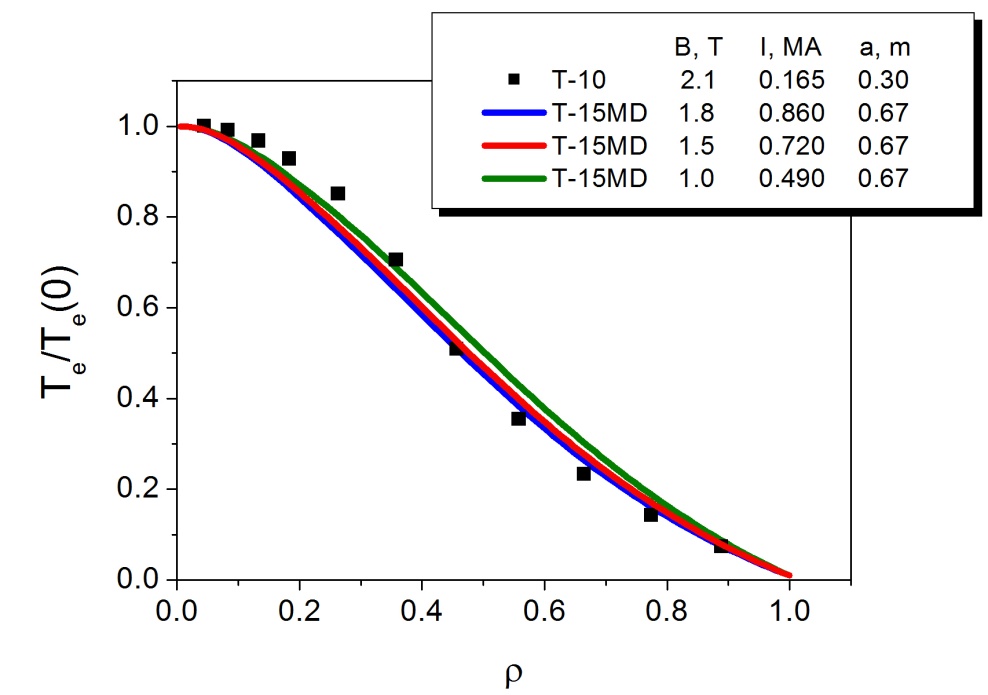 Fig.1. Normalized profiles of electron temperature in the ohmic mode: calculated profiles (T-15MD) for different values ​​of the toroidal field, plasma current and experimental profile (T-10), edge safety factor qa = 4. ReferencesDnestrovskij Yu.N., at al. VANT. Ser. Thermonuclear Fusion, 2022, v. 45, iss. 1Razumova K.A., et al. Nucl. Fusion. 49 (2009) 065011